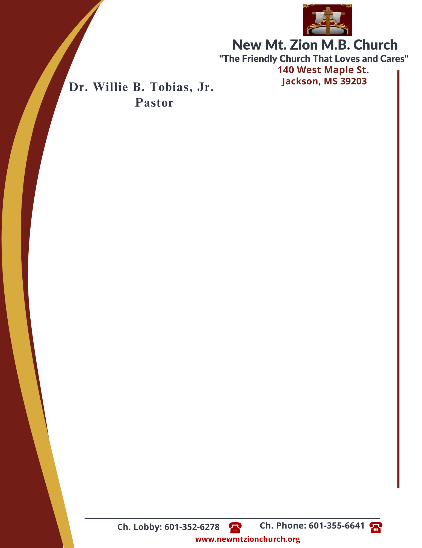            December 4, 2023“Continuation of The Law”Exodus 20: 1-26The world offers various opinions. Is it left up to man to formulate his own values, his own system of morality and ethics? How does one’s name reflect their nature? How do you think we are misusing GOD’S name today?  (Sis. Genetra Robinson)Verses 8-11, gives reference to the Sabbath day. When did GOD initially create a day of rest? Why has obeying this commandment become a challenge to some? (Sis. Monica Tobias)In reading verse 12, what does it mean to honor our parents? Briefly describe the promise is attached to this commandment.  (Deacon Sammie Wilson)Briefly interpret verse 13, can a murderer be saved and forgiven for their sin of murder? (Sis. Doris Powell)Briefly interpret verse 14. How does this commandment coincide with Matthew 5:27-28? (Rev. Venus Jones)Briefly interpret verse 15. List various ways people steal. (Sis. Charlotte Cannon)